Dieses A5-Dokument befindet sich zu jeder Zeit laminiert im Verfolgerfahrzeug:Liste mit NotfallkontaktenListe mit NotfallkontaktenVerweisung auf folgende Kapitel im BHB/OHB:OHB 4.1BALLONTEAMNAME  |  NOTFALLKONTAKTE UND MELDESCHEMASTAND: DATUMBALLONTEAMNAME  |  NOTFALLKONTAKTE UND MELDESCHEMASTAND: DATUMVerhalten bei Unfällen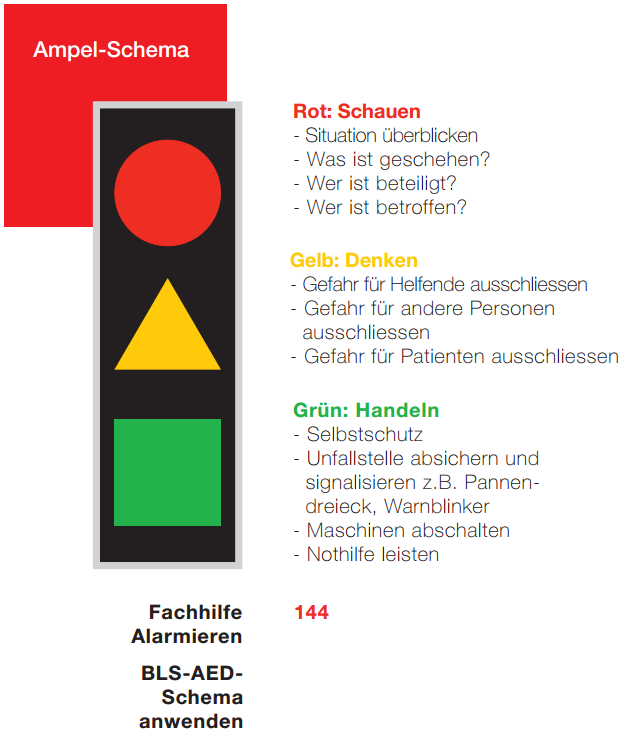 Alarmierung/MeldeschemaMehrere Helfer: Alarmieren delegieren1.	Wo? Genaue Angabe des Unfallortes, Koordinaten 2.	Wer? Name des Melders, Kontaktnummer2.	Was? Kurze Beschreibung der Notfall- oder Unfallsituation, z.B. beteiligte Personen 3.	Wann? Zeitpunkt des Ereignisses 4.	Wie viele? Anzahl und Zustand der Verletzten: -	Art der Verletzungen -	Ist Person ansprechbar oder bewusstlos-	Sind Vitalfunktionen vorhanden 6.	Weiteres? Besondere Gefahren: -	Eingeklemmte Personen -	Feuer-/Rauchentwicklung -	Propangas vorhanden? Kennziffer für Propan: UN 1965-	Herunterhängende Elektroleitungen-	Freileitungen: Betreibername und Ordnungsnummer des nächsten Mastes-	Bahnübergang-	Ausgelaufene Flüssigkeiten Bei Änderungen der Situation: Erneut AlarmierenNotfallnummernPolizei	117Feuerwehr	118Sanität	144REGA 	1414(= Primärkontakt zu SUST)SUST	+41 58 466 33 00Betriebsleiter (ACM)	+41 XX XXX XX XXXXXX	+41 XX XXX XX XXAlarmierung/MeldeschemaMehrere Helfer: Alarmieren delegieren1.	Wo? Genaue Angabe des Unfallortes, Koordinaten 2.	Wer? Name des Melders, Kontaktnummer2.	Was? Kurze Beschreibung der Notfall- oder Unfallsituation, z.B. beteiligte Personen 3.	Wann? Zeitpunkt des Ereignisses 4.	Wie viele? Anzahl und Zustand der Verletzten: -	Art der Verletzungen -	Ist Person ansprechbar oder bewusstlos-	Sind Vitalfunktionen vorhanden 6.	Weiteres? Besondere Gefahren: -	Eingeklemmte Personen -	Feuer-/Rauchentwicklung -	Propangas vorhanden? Kennziffer für Propan: UN 1965-	Herunterhängende Elektroleitungen-	Freileitungen: Betreibername und Ordnungsnummer des nächsten Mastes-	Bahnübergang-	Ausgelaufene Flüssigkeiten Bei Änderungen der Situation: Erneut Alarmieren